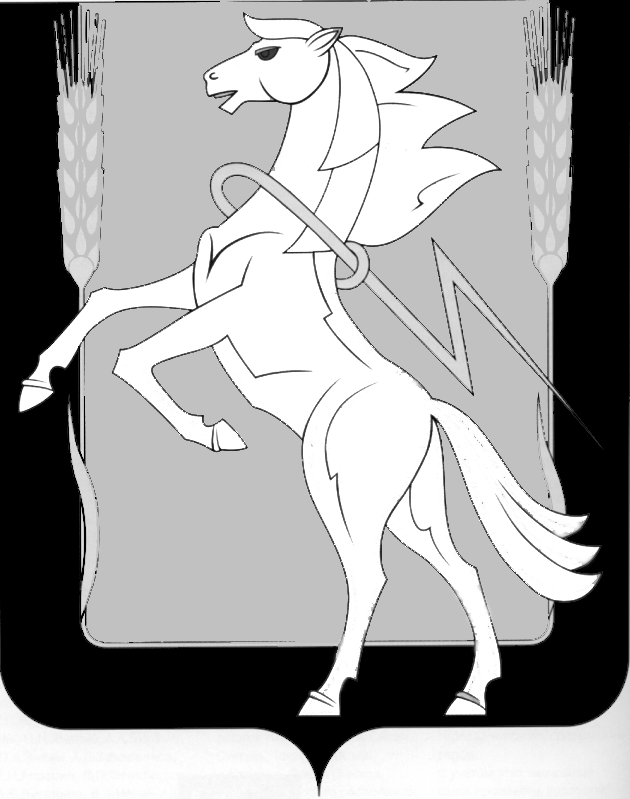 СОБРАНИЕ ДЕПУТАТОВ СОСНОВСКОГО МУНИЦИПАЛЬНОГО РАЙОНАШЕСТОГО СОЗЫВАРЕШЕНИЕ от «23» января 2024 года № 612Заслушав и обсудив доклад начальника Управления культуры администрации Сосновского муниципального района Т.И. Маркиной, Собрание депутатов Сосновского муниципального района шестого созыва РЕШАЕТ: 1.Внести в Положение «Об оплате труда работников муниципальных учреждений, подведомственных отделу культуры администрации Сосновского муниципального района», утвержденное Решением Собрания депутатов Сосновского муниципального района от 20.12.2017г. № 379, следующие изменения: в наименовании слова «Отделу» заменить словами «Управлению»;в пункте 1 слова «Отделу» заменить словами «Управлению»;в приложении 1 к Решению Собрания депутатов Сосновского муниципального района от 20 декабря 2017 года № 379 (далее – Решение):а) в наименовании слова «Отделу» заменить словами «Управлению»;б) в пункте 1 слова «Отделу» заменить словами «Управлению»;в) в подпункте 1.1. пункта 1 слова «Отделу» заменить словами «Управлению»;г) в пункте 3 слова «Отделу» заменить словами «Управлению»;д) в пункте 27 слова «Отдела» заменить словами «Управления»;е) в пункте 71 слова «Отделу» заменить словами «Управлению».приложение 1 к Положению «Об оплате труда работников муниципальных учреждений, подведомственных Отделу культуры администрации Сосновского муниципального района» (далее – Положение) изложить в новой редакции (приложение 1 к настоящему Решению); приложение 2 к Положению изложить в новой редакции (приложение 2 к настоящему Решению);приложение 3 к Положению изложить в новой редакции (приложение 3 к настоящему Решению);приложение 4 к Положению изложить в новой редакции (приложение 4 к настоящему Решению);приложение 5 к Положению изложить в новой редакции (приложение 5 к настоящему Решению);приложение 6 к Положению изложить в новой редакции (приложение 6 к настоящему Решению);в приложении 7 к Положению слова Отделу» заменить словами «Управлению».в приложении 8 к Положению слова «Отделу» заменить словами «Управлению».Направить настоящее Решение Главе Сосновского муниципального района для подписания и опубликования.Опубликовать настоящее Решение в информационном бюллетене «Сосновская Нива» и разместить в официальном сетевом издании «Официальный интернет-портал правовой информации Сосновского муниципального района Челябинской области» http://Сосновский74.рф в сети «Интернет». Настоящее Решение вступает в силу с момента опубликования и распространяет свое действие на правоотношения с 01.01.2024 года. Глава Сосновского                                               Председатель Собраниямуниципального района                                      депутатов Сосновского                                                                               муниципального района  ___________Е.Г. Ваганов                                    __________Г.М. ШихалёваПриложение 1к Решению Собрания депутатовСосновского муниципального районаот «23» января 2024 г. № 612Приложение 1к Положению «Об оплате труда работников муниципальных учреждений, подведомственных Управлению культуры администрации Сосновского муниципального района» Размерыокладов по профессиональным квалификационнымгруппам общеотраслевых профессий рабочихПеречень профессий рабочих, отнесенных к профессиональным квалификационным группам общеотраслевых профессий рабочих, установлен приказом Министерства здравоохранения и социального развития Российской Федерации от 29 мая 2008 года № 248н «Об утверждении профессиональных квалификационных групп общеотраслевых профессий рабочих».Профессиональная квалификационная группа«Общеотраслевые профессии рабочих первого уровня»Профессиональная квалификационная группа«Общеотраслевые профессии рабочих второго уровня»Приложение 2к Решению Собрания депутатовСосновского муниципального районаот «23» января 2024 г. № 612Приложение 2к Положению «Об оплате труда работников муниципальных учреждений, подведомственныхУправлению культуры администрации Сосновского муниципального района» Размерыдолжностных окладов по профессиональным квалификационным группам общеотраслевых должностей руководителей, специалистов и служащихПеречень должностей руководителей, специалистов и служащих, отнесенных к профессиональным квалификационным группам общеотраслевых должностей руководителей, специалистов и служащих, установлен приказом Министерства здравоохранения и социального развития Российской Федерации от 29 мая 2008 года № 247н «Об утверждении профессиональных квалификационных групп общеотраслевых должностей руководителей, специалистов и служащих».Профессиональная квалификационная группа«Общеотраслевые должности служащих первого уровня»Профессиональная квалификационная группа«Общеотраслевые должности служащих второго уровня»Профессиональная квалификационная группа«Общеотраслевые должности служащих третьего уровня»Профессиональная квалификационная группа«Общеотраслевые должности служащих четвертого уровня»Приложение 3к Решению Собрания депутатовСосновского муниципального районаот «23» января 2024 г. № 612 Приложение 3к Положению «Об оплате труда работников муниципальных учреждений, подведомственных Управлению культуры администрации Сосновского муниципального района» Размерыдолжностных окладов по профессиональным квалификационнымгруппам работников культуры, искусства и кинематографииПеречень должностей работников культуры, искусства и кинематографии, отнесенных к профессиональным квалификационным группам работников культуры, искусства и кинематографии, установлен приказом Министерства здравоохранения и социального развития Российской Федерации от 31 августа 2007 года № 570 «Об утверждении профессиональных квалификационных групп должностей работников культуры, искусства и кинематографии».Приложение 4к Решению Собрания депутатовСосновского муниципального районаот «23» января 2024 г. № 612 Приложение 4к Положению «Об оплате труда работников муниципальных учреждений, подведомственных Управлению культуры администрации Сосновского муниципального района» Размерыокладов по профессиональным квалификационным группампрофессий рабочих культуры, искусства и кинематографииПеречень профессий рабочих культуры, искусства и кинематографии, отнесенных к профессиональным квалификационным группам профессий рабочих культуры, искусства и кинематографии, установлен приказом Министерства здравоохранения и социального развития Российской Федерации от 14 марта 2008 года № 121н «Об утверждении профессиональных квалификационных групп профессий рабочих культуры, искусства и кинематографии».Профессиональная квалификационная группа«Профессии рабочих культуры, искусстваи кинематографии первого уровня»Профессиональная квалификационная группа«Профессии рабочих культуры, искусстваи кинематографии второго уровня»Приложение 5к Решению Собрания депутатовСосновского муниципального районаот «23» января 2024 г. № 612Приложение 5к Положению «Об оплате труда работников муниципальных учреждений, подведомственных Управлению культуры администрации Сосновского муниципального района» Размерыдолжностных окладов по профессиональнымквалификационным группам должностей работников образованияПеречень должностей работников образования, отнесенных к профессиональным квалификационным группам должностей работников образования, установлен приказом Министерства здравоохранения и социального развития Российской Федерации от 5 мая 2008 года № 216н «Об утверждении профессиональных квалификационных групп должностей работников образования».Профессиональная квалификационная группа«Должности педагогических работников»Приложение 6к Решению Собрания депутатовСосновского муниципального районаот «23» января 2024 г. № 612 Приложение 6к Положению «Об оплате труда работников муниципальных учреждений, подведомственныхУправлению культуры администрации Сосновского муниципального района» Размерыдолжностных окладов по должностям руководителей, специалистов и профессиям рабочих, не отнесенным к профессиональным квалификационным группам должностейО внесении изменений в Положение «Об оплате труда работников муниципальных учреждений, подведомственных отделу культуры администрации Сосновского муниципального района», утвержденному Решением Собрания депутатов Сосновского муниципального района от 20.12.2017г. № 379         Квалификационный уровень          Оклад (рублей)1 квалификационный уровень: подсобный рабочий; уборщик служебных помещений; гардеробщик; дворник; сторож; сторож-вахтер; рабочий по комплексному обслуживанию и ремонту здания; слесарь-сантехник; переплетчик; электромонтер по ремонту и обслуживанию электрооборудования.           6 411,0Квалификационный уровеньОклад (рублей)1 квалификационный уровень:     Водитель автомобиля     7 628,0         Квалификационный уровень         Должностной оклад (рублей)1 квалификационный уровень:           делопроизводитель     7 053,0         Квалификационный уровень         Должностной оклад (рублей)1 квалификационный уровень:          инспектор по кадрам; художник      7 948,02 квалификационный уровень:              заведующий хозяйством  9 678,03 квалификационный уровень:          начальник хозяйственного отдела     10 190,0         Квалификационный уровень         Должностной оклад (рублей)1 квалификационный уровень:        программист; бухгалтер; специалист по кадрам; экономист        12 049,0Квалификационный уровеньДолжностной оклад (рублей)1 квалификационный уровень:              начальник отдела кадров; начальник отдела материально-технического снабжения  17 112,02 квалификационный уровень:        главный энергетик        17 238,03 квалификационный уровень:Директор (начальник, заведующий) филиала (ДК, СК, СДК) другого обособленного структурного подразделения18 519,0Профессиональная квалификационная группаДолжностной оклад (рублей)Профессиональная квалификационная группа «Должности работников культуры, искусства и кинематографии среднего звена»: аккомпаниатор; руководитель кружка, любительского объединения, клуба по интересам; культорганизатор.         10 513,0Профессиональная квалификационная группа «Должности работников культуры, искусства и кинематографии ведущего звена»:звукооператор; методист клубного учреждения, библиотеки, музея; библиотекарь (библиограф); редактор; хранитель фондов.15 573,0Профессиональная квалификационная группа «Должности руководящего состава учреждений культуры, искусства и кинематографии»: заведующий отделом (сектором) дома культуры; балетмейстер; режиссер массовых представлений; руководитель клубного формирования; заведующий художественно-оформительской мастерской; хормейстер; заведующий автоклубом; заведующий отделом библиотеки; главный хранитель фондов. 17 238,0Профессии Оклад (рублей)Костюмер; осветитель7 948,0Квалификационный уровеньОклад (рублей)1 квалификационный уровень:         Регулировщик пианино и роялей 2-6 разрядов ЕТКС; настройщик пианино и роялей 4-8 разрядов ЕТКС.       8 717,0         Квалификационный уровень         Должностной оклад (ставка заработной платы) (рублей)2 квалификационный уровень:       концертмейстер         13 102,04 квалификационный уровень:      преподаватель          14 240,0Наименование должностиОклад (должностной оклад) (рублей)Руководящие должностиРуководящие должностиХудожественный руководитель (не осуществляющий руководство учреждением на основе единоначалия)17 238,0Главный хранитель музейных предметов17 238,0Должности специалистовДолжности специалистовХранитель музейных предметов15 573,0